Draft UN Regulation No. XXXUniform provisions concerning the approval of vehicle alarm systems and approval of a vehicle with regard to its vehicle alarm system1.	Scope	This Regulation applies to:1.1.	Approval of 	(a)	ehicle Alarm Systems primarily dedicated to vehicles of category M1 and vehicles of category N1 with a maximum mass of not more than 2 tonnes, and	(b)	Vehicles of category M1 and vehicles of category N1 with a maximum mass of not more than 2 tonnes with regard to their Vehicle Alarm System/.1.2.	At the request of the manufacturer, Contracting Parties may grant approvals to vehicles of other categories and to Vehicle Alarm Systems for fitment to such vehicles.2.	Definitions2.1.	"Component" means a device subject to the requirements of this Regulation and intended to be part of a vehicle, which may be type-approved independently of a vehicle where this Regulation makes express provisions for so doing.2.2.	"Separate technical unit" means a device subject to the requirements of this Regulation and intended to be part of a vehicle, which may be type-approved separately, but only in relation to one or more specified types of vehicle where this Regulation makes express provisions for so doing.2.3.	"Manufacturer" means the person or body who is responsible to the approval authority for all aspects of the type approval process and for ensuring conformity of production. It is not essential that the person or body is directly involved in all stage of the construction of the vehicle, system, component or separate technical unit which is the subject of the approval process.2.4.	"Vehicle alarm system (VAS)" means a system intended for installation on (a) type(s) of vehicle(s), designed to indicate intrusion into or interference with the vehicle; these systems may provide additional protection against unauthorized use of the vehicle.2.5.	"Sensor" means a device which senses a change which could be caused by intrusion into or interference with a vehicle.2.6.	"Warning device" means a device indicating that intrusion into or interference has occurred.2.7.	"Control equipment" means equipment necessary for the setting, unsetting and testing of a VAS and for sending an alarm condition to warning devices.2.8.	"Set" means the state of a VAS in which an alarm condition can be transmitted to warning devices.2.9.	"Unset" means the state of a VAS in which an alarm condition cannot be transmitted to warning devices.2.10.	"Key" means any device designed and constructed to provide a method of operating a locking system which is designed and constructed to be operated only by that device.2.11.	"Type of vehicle alarm system" means systems which do not differ significantly in such essential aspects as:	(a)	the manufacturer's trade name or mark,	(b)	the kind of sensor,	(c)	the kind of warning device,	(d)	the kind of control equipment.2.12.	"Approval of a vehicle alarm system" means the approval of a type of VAS with respect to the requirements laid down in paragraphs 6, 7 below.2.13.	"Immobilizer" means a device which is intended to prevent the vehicle being driven away powered by its own engine.2.14.	"Panic alarm" means a device which enables a person to use an alarm, installed on the vehicle, to summon assistance in an emergency.3.	Application for approval3.1.	The application for approval of a vehicle or component type with regard to this Regulation shall be submitted by the manufacturer.3.2.	It shall be accompanied by an information document in accordance with the model shown in Annex 1, and giving a description of the technical characteristics of the VAS and the method(s) of installation for each make and type of vehicle on which the VAS is intended to be installed.3.3.	Vehicle(s) / component(s) representative of the type(s) to be approved shall be submitted to the technical service responsible for conducting the approval tests.4.	Approval4.1.	If the type submitted for approval to this Regulation meets the requirements of the relevant part(s) of this Regulation, approval of that type shall be granted.4.2.	An approval number shall be assigned to each type approved. Its first two digits (at present 00, corresponding to the Regulation in its original form) shall indicate the series of amendments incorporating the most recent [major] technical amendment made to the Regulation at the time of issue of the approval. The same Contracting Party shall not assign the same number to another type of vehicle or component as defined in this Regulation.4.3.	Notice of approval or of extension of approval of a type pursuant to this Regulation shall be communicated to the Contracting Parties to the Agreement applying this Regulation by means of a form conforming to the model in Annex 2 to this Regulation.4.4.	There shall be affixed, conspicuously and in a readily accessible place specified on the approval form, to every vehicle or component conforming to a type approved under this Regulation, an international approval mark consisting of:4.4.1.	a circle surrounding the letter "E" followed by the distinguishing number of the country which has granted approval, and4.4.2.	the number of this Regulation, followed by the letter "R", a dash and the approval number, to the right of the circle prescribed in paragraph 4.4.1.4.5.	If a type conforms to a type approved, under one or more other UN Regulations annexed to the Agreement, in the country which has granted approval under this Regulation, the symbol prescribed in paragraph 4.4.1. need not be repeated; in such a case, the Regulation under which approval has been granted in the country which has granted approval under this Regulation shall be placed in vertical columns to the right of the symbol prescribed in paragraph 4.4.1.4.6.	The approval mark shall be clearly legible and be indelible.4.7.	In the case of a vehicle, the approval mark shall be placed close to or on the vehicle data plate affixed by the manufacturer.4.8.	In the case of a component approved separately as an alarm system, the approval mark shall be affixed by the manufacturer to the major element(s) of the device.4.9.	Annex 3 to this Regulation gives examples of arrangements of approval marks.4.10.	As an alternative to the approval mark described in paragraph 4.4. above, a certificate of conformity shall be issued for every VAS offered for sale.4.10.1.	Where a VAS manufacturer supplies an approved unmarked VAS approved to this Regulation to a vehicle manufacturer, for fitment by that manufacturer as original equipment for a vehicle model or range of vehicle models, the VAS manufacturer shall supply a number of copies of the certificate of conformity to the vehicle manufacturer, sufficient for that manufacturer to obtain the vehicle approval to this Regulation.4.10.2.	If the VAS is made up of separate components, its main component(s) shall bear a reference mark and the certificate of conformity shall provide a list of such reference marks.4.10.3.	A model of the certificate of conformity is given in Annex 4 to this Regulation.Part I - Approval of vehicle alarm systems5.	General Specifications5.1.	VAS shall, in the event of intrusion into or interference with a vehicle, provide a warning signal. The warning signal shall be audible and in addition may include optical warning devices, or be a radio alarm or any combination of the above.5.2.	VAS shall be designed, constructed and installed in such a way that the vehicle when equipped shall continue to comply with the relevant technical requirements, especially with regard to electromagnetic compatibility (EMC).5.3.	If the VAS includes the possibility of a radio transmission, e.g. for setting or unsetting of the alarm or for alarm transmission, it shall comply with the relevant ETSI Standards, e.g. EN 300 220-1 V1.3.1. (2000-09), EN 300 220-2 V1.3.1. (2000-09), EN 300 220-3 V1.1.1. (2000-09) and EN 301 489-3 V1.2.1. (2000 08) (including any advisory requirements). The frequency and maximum radiated power of radio transmissions for the setting and unsetting of the alarm system shall comply with the CEPT/ERC Recommendation 70-03 (17 February 2000) relating to the use of short range devices.5..	The installation of a VAS in a vehicle shall not be capable of influencing the vehicle's performance (in the unset state), or its safe operation.5..	The VAS and components thereof shall not activate inadvertently, particularly whilst the engine is in its running mode.5..	Failure of the VAS, or failure of its electrical supply shall not affect the safe operation of the vehicle.5..	The VAS, its components and the parts controlled by them shall be designed, built and installed in such a way as to minimize the risk for anyone to make them inoperable or to destroy them rapidly and without calling attention, e.g. using low-cost, easily-concealed tools, equipment or fabrications readily available to the public at large.5..	The means of setting and unsetting of the VAS shall be designed in such a way that it does not invalidate the requirements of . Electrical connections to components covered by Part I of this Regulation are allowed.5..	The system shall be so arranged that the shorting out of any warning signal circuit shall not render inoperative any aspects of the alarm system, other than the circuit which is shorted out.5..	VAS may include an immobilizer which shall comply with the requirements of UN Regulation No. XXX (Immobilizers).6.	Particular Specifications6.1.	Protection range6.1.1.	Specific requirements	The VAS shall at least detect and signal the opening of any vehicle door, engine bonnet and luggage compartment. The failure or switching off of light sources, e.g. passenger compartment light, shall not impair the control operation.	Additional efficient sensors for information/display, e.g:	(a)	of intrusions into the vehicle, e.g. passenger compartment control, window glass control, breakage of any glazed area, or	(b)	of attempted vehicle theft, e.g. inclination sensor	are allowed, taking account of measures to prevent any unnecessary sounding of the alarm (= false alarm, see paragraph 6.1.2. below).	Insofar as these additional sensors generate an alarm signal even after an intrusion has occurred (e.g. by breakage of a glazed area) or under external influences (e.g. wind), the alarm signal, activated by one of the above-mentioned sensors, shall be activated not more than 10 times within the same activation period of the VAS.	In this case the activation period shall be limited by the authorized unsetting of the system as a result of the vehicle user's action.	Some kinds of additional sensors, e.g. passenger compartment control (ultrasonic, infrared) or inclination sensor, etc., may be intentionally deactivated. In this case, separate deliberate action shall be taken each time before the VAS is set. It shall not be possible to deactivate the sensors while the alarm system is in a set state.	6.1.2.	Safety against false alarm6.1.2.1.	By adequate measures, e.g.	(a)	mechanical design and design of the electrical circuit according to conditions specific to motor vehicles,	(b)	selection and application of operation and control principles for the alarm system and components thereof,	it shall be ensured that the VAS both in set and unset conditions, cannot cause the alarm signal to sound unnecessarily, in the event of:	(a)	an impact on the vehicle: test specified in paragraph 7.2.13.,	(b)	electromagnetic compatibility: tests specified in paragraph 7.2.12.,	(c)	reduction of battery voltage by continuous discharge: test specified in paragraph 7.2.14.,	(d)	false alarm of the passenger compartment control: test specified in paragraph 7.2.15.6.1.2.2.	If the applicant for approval can demonstrate, e.g. by technical data, that safety against false alarm is satisfactorily ensured, the technical service responsible for conducting approval tests may not require some of the above tests.6.2.	Audible alarm6.2.1.	General	The warning signal shall be clearly audible and recognizable and shall differ significantly from the other audible signals used in road traffic.	In addition to the original equipment audible warning device, a separate audible warning device may be fitted in the area of the vehicle which is controlled by the VAS, where it shall be protected against easy, rapid access by persons.	If a separate audible warning device according to paragraph 6.2.3.1. below is used, the original equipment standard audible warning device may additionally be actuated by the VAS, provided that any tampering with the standard audible warning device (generally more easily accessible) does not affect the operation of the additional audible warning device.6.2.2.	Duration of the audible signal	Minimum:		25 s	Maximum:		30 s	The audible signal may sound again only after the next interference with the vehicle, i.e. after the above-mentioned time span (Restrictions: see paragraphs 6.1.1. and 6.1.2. above).	Unsetting of the alarm system shall immediately cut the signal.6.2.3.	Specifications concerning the audible signal6.2.3.1.	Constant tone signal device (constant frequency spectrum), e.g. horns: acoustical, etc., data according to UN Regulation No. 28, Part I.	Intermittent signal (on/off):	Trigger frequency 	(2 ± 1) Hz	On time = off time ± 10 per cent6.2.3.2.	Audible signal device with frequency modulation: acoustical, etc., data according to UN Regulation No. 28, Part I but equal passage of a significant frequency range within the above-mentioned range (1,800 through 3,550 Hz) in both directions.	Passage frequency 	(2 ± 1) Hz6.2.3.3.	Sound level	The sound source shall be:	(a)	either an audible warning device approved under UN Regulation No. 28, Part I	(b)	or a device meeting the requirements of UN Regulation No. 28, Part I, paragraphs 6.1. and 6.2.	However, in the case of a different sound source from the original equipment audible warning device, the minimum sound level may be reduced to 100 dB(A), measured under the conditions of UN Regulation No. 28, Part I.6.3.	Optical alarm - if fitted6.3.1.	General	In the event of intrusion into or interference with the vehicle, the device shall activate an optical signal as specified in paragraphs 6.3.2. and 6.3.3. below.6.3.2.	Duration of the optical signal	The optical signal shall have a duration between 25 s and 5 minutes after the alarm has been activated. The unsetting of the alarm system shall immediately stop the signal.6.3.3.	Type of optical signal	Flashing of all direction indicators and/or passenger compartment light of the vehicle, including all lamps in the same electrical circuit.	Trigger frequency 	(2 ± 1) Hz	In relation to the audible signal, also asynchronous signals are allowed.	On time  =   off time ± 10 per cent6.4.	Radio alarm (pager) - if fitted	The VAS may include a facility generating an alarm signal by radio transmission.6.5.	Alarm system setting lock6.5.1.	When the engine is in its running mode, deliberate or inadvertent setting of the alarm system shall be impossible.6.6.	Setting and unsetting of the VAS6.6.1.	Setting	Any suitable means of setting of the VAS is allowed, provided that such means does not inadvertently cause false alarms.6.6.2.	Unsetting	Unsetting of the VAS shall be achieved by one or a combination of the following devices. Other devices giving an equivalent performance are permitted.6.6.2.1.	A mechanical key (complying with the requirements of Annex 6 to this Regulation) which can be coupled with a centralized vehicle locking system comprising at least 1,000 variants, operated from the outside.6.6.2.2.	Electrical/electronic device, e.g. remote control, with at least 50,000 variants and shall incorporate rolling codes and/or have a minimum scan time of ten days, e.g. a maximum of 5,000 variants per 24 hours for 50,000 variants minimum.6.6.2.3.	A mechanical key or an electrical/electronic device within the protected passenger compartment, with timed exit/entry delay.6.7.	Exit delay	If the switching device for setting the VAS is fitted within the protected area, an exit delay shall be provided. It shall be possible for the exit delay to be set to between 15 seconds and 45 seconds after the switch has been operated. The delay period may be adjustable to suit individual operators' circumstances.6.8.	Entry delay	If the device for unsetting the VAS is fitted within the protected area, a delay of 5 seconds minimum and 15 seconds maximum shall be allowed before the activation of the audible and optical signals. The delay period may be adjustable to suit individual operators' circumstances.6.9.	Status display6.9.1.	To provide information on the status of the VAS (set, unset, alarm setting period, alarm has been activated), optical displays inside and outside the passenger compartment are allowed. Any optical signal or any use of lighting and light-signalling devices outside the passenger compartment shall fulfil the requirements of UN Regulation No. 48.6.9.2.	If an indication of short-term "dynamic" processes such as changes from "set" to "unset" and vice versa is provided, it shall be optical, according to paragraph 6.9.1. Such optical indication may also be produced by the simultaneous operation of the direction indicators and/or passenger compartment lamp(s), provided that the duration of the optical indication by the direction indicators does not exceed 3 seconds.6.10.	Power supply	The source of power for the VAS shall be either the vehicle battery or a rechargeable battery. Where provided, an additional rechargeable or non-rechargeable battery may be used. These batteries shall by no means supply energy to other parts of the vehicle electrical system.6.11.	Specifications for optional functions6.11.1.	Self-check, automatic failure indication	On setting the VAS, irregular situations, e.g. open doors, etc., can be detected by a self-check function (plausibility control), and this situation is indicated.6.11.2.	Panic alarm	An optical and/or audible and/or radio alarm is allowed independent of the state (set or unset) and/or function of the VAS. Such an alarm shall be triggered from within the vehicle and shall not affect the state (set or unset) of the VAS. Also it shall be possible for the vehicle user to switch off the panic alarm. In the case of an audible alarm, its sounding duration per activation shall not be restricted. A panic alarm shall not immobilize the engine or stop it if it is running.7.	Operation parameters and test conditions 7.1.	Operation parameters	All components of the VAS shall operate without any failure under the following conditions.7.1.1.	Climatic conditions	Two classes of environmental temperature are defined as follows:	(a)	-40°C to +85°C for parts to be fitted in the passenger or luggage compartment,	(b)	-40°C to +125°C for parts to be fitted in the engine compartment unless otherwise specified.7.1.2.	Degree of protection for installation	The following degrees of protection in accordance with IEC Publication 529 1989 shall be provided:	(a)	IP 40 for parts to be fitted in the passenger compartment,	(b)	IP 42 for parts to be fitted in the passenger compartment of roadsters/convertibles and cars with moveable roof-panels if the installation location requires a higher degree of protection than IP 40,	(c)	IP 54 for all other parts.	The VAS manufacturer shall specify in the installation instructions any restrictions on the positioning of any part of the installation with respect to dust, water and temperature.7.1.3.	Weatherability	7 days according to IEC 68-2-30-1980.7.1.4.	Electrical conditions	Rated supply voltage: 12 V	Operation supply voltage range: from 9 V to 15 V in the temperature range according to paragraph 7.1.1.	Time allowance for excess voltages at 23°C:	U = 18 V, max. 1 hours	U = 24 V, max. 1 minute7.2.	Test conditions7.2.1.	Operation tests	For the operation tests required according to paragraphs 7.2.3., 7.2.4., 7.2.5., 7.2.6. and 7.2.8.4., if some of the tests required in each of these paragraphs prior to the operation tests are performed in series on a single VAS, the operation test may be carried out one time only after the chosen tests are completed instead of performing the operation tests required in the paragraphs after each of the chosen tests. Vehicle manufacturers and suppliers have to guarantee satisfactory results only on non-accumulated procedures.7.2.1.1.	Compliance of the VAS with the following specifications shall be checked:	Alarm duration according to paragraphs 6.2.2. and 6.2;	Frequency and on/off ratio according to paragraphs 6.3. and 6.2.3.1. or 6.2.3.2. respectively;	Number of alarm cycles according to paragraph 6.1.1., if applicable;	Alarm system setting lock check according to paragraph 6.5.7.2.1.2.	Normal test conditions	Voltage 	U = U = (12 ± 0.2) V	Temperature 	T = (23 ± 5)°C7.2.2.	Resistance to temperature and voltage changes	Compliance with the specifications defined under paragraph 7.2.1.1. shall also be checked under the following conditions:7.2.2.1.	Test temperature	T (-40 ± 2)°C	Test voltage	U = (9 ± 0.2) V	Storage duration	4 hours7.2.2.2.	For parts to be fitted in the passenger or luggage compartment:	Test temperature	T = (+85 ± 2)°C	Test voltage	U = (15 ± 0.2) V	Storage duration	4 hours7.2.2.3.	For parts to be fitted in the engine compartment unless otherwise specified:	Test temperature	T = (+125 ± 2)°C	Test voltage	U = (15 ± 0.2) V	Storage duration	4 hours7.2.2.4.	The VAS, in both set and unset state, shall be submitted to an excess voltage equal to (18 ± 0.2) V for 1 hour.7.2.2.5.	The VAS, in both set and unset state, shall be submitted to an excess voltage equal to (24 ± 0.2) V for 1 minute.7.2.3.	Safe operation after foreign body and water-tightness testing	After the test for tightness to foreign body and water according to IEC 529-1989, for degrees of protection as in paragraph 7.1.2., the operation tests according to paragraph 7.2.1. shall be repeated.	With the agreement of the Technical Service this requirement need not apply in the following circumstances:	(a)	Type Approval of a VAS which is to be type approved as a separate technical unit.		In this case, the manufacturer of the VAS shall:		(i)	Specify in item 4.5. of the information document (Annex 1), that the requirement of this paragraph was not applied to the VAS (in accordance with paragraph 7. of this Regulation), and		(ii)	Specify in item 4.1. of the information document, the list of vehicles to which the VAS is intended to be fitted and the relevant installation conditions in item 4.2.	(b)	Type approval of a vehicle in respect of an AS		In this case, the manufacturer shall specify in item 4.. of the information document (Annex), that the requirement of this paragraph does not apply to the AS due to the nature of installation conditions and the vehicle manufacturer shall prove it by submitting related documents	(c)	Type approval of a vehicle in respect of the installation of a VAS which is type approved as a separate technical unit 		In this case, the vehicle manufacturer shall specify in item 4.. of the information document (Annex ), that the requirement of this paragraph does not apply to the installation of the VAS where the relevant installation conditions are met.		This requirement does not apply in cases where the information required in item 4.. of Annex 2 has already been submitted for the approval of the separate technical unit.7.2.4.	Safe operation after condensed water test	After a resistance-to-humidity test to be carried out according to IEC 68 2 30 (1980) the operation tests according to paragraph 7.2.1. shall be repeated.7.2.5.	Test for safety against reversed polarity	The VAS and components thereof shall not be destroyed by reversed polarity up to 13 V during 2 min. After this test the operation tests according to paragraph 7.2.1. shall be repeated with fuses changed, if necessary7.2.6.	Test for safety against short-circuits	All electrical connections of the VAS shall be short-circuit proof against earth, max. 13 V and/or fused. After this test the operation tests according to paragraph 7.2.1. shall be repeated, with fuses changed if necessary.7.2.7.	Energy consumption in the set condition	The energy consumption in set condition under the conditions given in paragraph 7.2.1.2. shall not exceed 20 mA on average for the complete alarm system including status display.	With the agreement of the Technical Service this requirement need not apply in the following circumstances:	(a)	Type Approval of a VAS which is to be type approved as a separate technical unit 		In this case, the manufacturer of the VAS shall: 		(i)	Specify in item 4.5. of the information document (Annex 1), that the requirement of this paragraph was not applied to the VAS (in accordance with paragraph 7. of this Regulation);		(ii)	Specify in item 4.1. of the information document, the list of vehicles to which the VAS is intended to be fitted and the relevant installation conditions in item 4.2.; and		(iii)	Prove the energy consumption requirements are not exceeded by submitting related documents.	(b)	Type approval of a vehicle in respect of an AS 		In this case, the manufacturer shall specify in item 4.3.1.1. of the information document (Annex 2), that the requirement of this paragraph does not apply to the AS due to the nature of installation conditions and the vehicle manufacturer shall prove it by submitting related documents.	(c)	Type approval of a vehicle in respect of the installation of a VAS which is type approved as a separate technical unit 		In this case, the vehicle manufacturer shall specify in item 4.3.1.1. of the information document (Annex 2), that the requirement of this paragraph does not apply to the installation of the VAS where the relevant installation conditions are met.		This requirement does not apply in cases where the information required in item 4.3.1.1. of Annex 2 has already been submitted for the approval of a separate technical unit.7.2.8.	Safe operation after vibration test7.2.8.1.	For this test, the components are subdivided into two types:	Type 1: components normally mounted on the vehicle,	Type 2: components intended for attachment to the engine.7.2.8.2.	The components/VAS shall be submitted to a sinusoidal vibration mode whose characteristics are as follows:7.2.8.2.1.	For type 1	The frequency shall be variable from 10 Hz to 500 Hz with a maximum amplitude of ± 5 mm and maximum acceleration of 3 g (0-peak).7.2.8.2.2.	For type 2	The frequency shall be variable from 20 Hz to 300 Hz with a maximum amplitude of ± 2 mm and maximum acceleration of 15 g (0-peak).7.2.8.2.3.	For both type 1 and type 2	The frequency variation is 1 octave/min.	The number of cycle is 10, the test shall be performed along each of the 3 axes.	The vibrations are applied at low frequencies at a maximum constant amplitude and at a maximum constant acceleration at high frequencies.7.2.8.3.	During the test the VAS shall be electrically connected and the cable shall be supported after 200 mm.7.2.8.4.	After the vibration test the operation tests according to paragraph 7.2.1. shall be repeated.7.2.9.	Durability test	Under the test conditions specified in paragraph 7..2.1.2., triggering of 300 complete alarm cycles (audible and/or optical) with a rest time of the audible device of 5 min.7.2.10.	Tests for external key switch (installed on the outside of the vehicle)	The following tests shall only be performed if the locking cylinder of the original equipment door lock is not used.7.2.10.1.	The key switch shall be so designed and constructed that it remains fully effective even after 2,500 set/unset cycles in each direction, followed by 96 hours minimum of exposure to salt spray test according to IEC 68-2-11-1981, corrosion resistance test.7.2.11.	Test of systems for the protection of the passenger compartment	The alarm shall be activated, when a vertical panel of 0.2 x 0.15 m is inserted for 0.3 m (measured from the centre of the vertical plane) through an open front door window into the passenger compartment, towards the front and parallel to the road at a speed of 0.4 m/s and at an angle of 45° with the longitudinal median plane of the vehicle.7.2.12.	Electromagnetic compatibility	The VAS shall be submitted to the tests described in Annex .	In this case, a VAS which meets all the functional status of the tests in Annex 7 is deemed not to cause the alarm signal to sound unnecessarily in association with the requirements in paragraph 6.1.2.1.	With regard to the conformity to the functional status in each test, a VAS, which is designed to sound the alarm in the set state in some of the test conditions given in Annex 7 and sound the alarm signal in the tests, is deemed to function as designed in the tests and thus deemed to meet the functional status of the tests. In this case, the manufacturer of the VAS shall prove it by submitting related documents.7.2.13.	Safety against false alarm in the event of an impact on the vehicle	It shall be verified that an impact of up to 4.5 Joules of a hemispherical body with 165 mm in diameter and 70 ± 10 Shore A applied anywhere to the vehicle bodywork or glazing with its curved surface does not cause false alarms.7.2.14.	Safety against false alarm in the event of a voltage reduction	It shall be verified that slow reduction of the main battery voltage by continuous discharge of 0.5 V per hour down to 3 V does not cause false alarms.	Test conditions: see paragraph 7.2.1.2. above.7.2.15.	Test for safety against false alarm of the passenger compartment control	Systems intended for the protection of the passenger compartment according to paragraph 6.1.1. above shall be tested together with a vehicle under normal conditions (paragraph 7.2.1.2.).	The system, installed according to the manufacturer's instructions, shall not be triggered when subjected 5 times to the test described in paragraph 7.2.13. above at intervals of 0.5 s.	The presence of a person touching or moving around the outside of the vehicle (windows closed) shall not cause any false alarm.8.	Instructions	Each VAS shall be accompanied by:8.1.	Instructions for installation:8.1.1.	The list of vehicles and vehicle models for which the device is intended. This list may be specific or generic, e.g. "all cars with petrol engines and 12 V negative earth batteries".8.1.2.	The method of installation illustrated by photographs and/or very clear drawings.8.1.3.	In the case of VAS which includes an immobilizer, additional instructions regarding compliance with the requirements UN Regulation No. XXX.8.2.	A blank installation certificate, an example of which is given in Annex 5.8.3.	A general statement to the VAS purchaser calling his attention to the following points:	(a)	the VAS should be installed in accordance with the manufacturer's instructions;	(b)	the selection of a good installer is recommended (the VAS manufacturer may be contacted to indicate appropriate installers);	(c)	the installation certificate supplied with the VAS should be completed by the installer.8.4.	Instruction for use8.5.	Instruction for maintenance8.6.	A general warning regarding the danger of making any alterations or additions to the system; such alterations or additions would automatically invalidate the certificate of installation referred to in paragraph 6.5.2. above.8.7.	Indication of the location(s) of the international approval mark mentioned in paragraph 4.4. of this Regulation and/or the international certificate of conformity mentioned in paragraph 4.10. of this Regulation.Part II - Approval of a vehicle with regard to its alarm system	When a VAS approved to Part I of this Regulation is installed in a vehicle submitted for approval to Part II of this Regulation, tests required to be passed by a VAS in order to obtain approval to Part I of this Regulation shall not be repeated.9.	Definitions	For the purpose of Part II of this Regulation,9.1.	"Alarm system(s)" (AS) means an arrangement of components fitted as original equipment in a vehicle type, designed to indicate intrusion into or interference with the vehicle; these systems may provide additional protection against unauthorized use of the vehicle.9.2.	"Vehicle type with regard to its alarm system" means vehicles which do not differ significantly in such essential aspects as:	(a)	the manufacturer's trade name or mark,	(b)	vehicle features which significantly influence the performances of the AS,	(c)	the type and design of the AS or VAS.9.3.	"Approval of a vehicle" means the approval of a vehicle type with regard to the requirements laid down in paragraphs 10., 11. and 12. below.9.4.	Other definitions applicable to Part II are contained in paragraph 2. of this Regulation.10.	General specifications10.1.	ASs shall be designed and built in such a way that they, in the event of intrusion into or interference with a vehicle, provide a warning signal, and may include an immobilizer. 	The warning signal shall be audible and in addition may include optical warning devices, or be a radio alarm, or any combination of the above.10.2.	Vehicle which are equipped with alarm systems shall comply with the relevant technical requirements, especially with regard to electromagnetic compatibility (EMC).10..	The AS and components thereof shall not activate inadvertently, particularly whilst the engine is in its running mode.10..	Failure of the AS, or failure of its electrical supply shall not affect the safe operation of the vehicle.10..	The alarm system, its components and the parts controlled by them shall be so installed as to minimize the risk for anyone to make them inoperable or to destroy them rapidly and without calling attention, e.g. using low-cost, easily-concealed tools, equipment or fabrications readily available to the public at large.10..	The system shall be so arranged that the shorting out of any warning signal circuit shall not render inoperative any aspects of the alarm system, other than the circuit which is shorted out.11.	Particular specifications11.1.	Protection range11.1.1.	Specific requirements	The AS shall at least detect and signal the opening of any vehicle door, engine bonnet and luggage compartment. The failure or switching off of light sources, e.g. passenger compartment light, shall not impair the control operation.	The installation of additional efficient sensors for information/display, e.g.:	(a)	of intrusion into the vehicle, e.g. passenger compartment control, window glass control breakage of any glazed area, or	(b)	of attempted vehicle theft, e.g. inclination sensor	are allowed, taking account of measures to prevent any unnecessary sounding of the alarm (= false alarm, see paragraph 11.1.2. below).	Insofar as these additional sensors generate an alarm signal even after an intrusion has occurred (e.g. by breakage of a glazed area) or under external influences (e.g. wind), the alarm signal, activated by one of the above-mentioned sensors, shall be activated not more than 10 times within the same activation period of the AS.	In this case the activation period shall be limited by the authorized unsetting of the system as a result of the vehicle user's action.	Some kinds of additional sensors, e.g. passenger compartment control (ultrasonic, infrared) or inclination sensor, etc., may be intentionally deactivated. In this case, separate deliberate action shall be taken each time before the AS is set. It shall not be possible to deactivate the sensors while the alarm system is in a set state.11.1.2.	Safety against false alarm11.1.2.1.	It shall be ensured that the AS both in set and unset conditions, cannot cause the alarm signal to sound unnecessarily, in the event of:	(a)	an impact on the vehicle: test specified in paragraph 7.2.13.,	(b)	electromagnetic compatibility: tests specified in paragraph 7.2.12.,	(c)	reduction of battery voltage by continuous discharge: test specified in paragraph 7.2.14.,	(d)	false alarm of the passenger compartment control: test specified in paragraph 7.2.15.11.1.2.2.	If the applicant for approval can demonstrate, e.g. by technical data, that safety against false alarm is satisfactorily ensured, the technical service responsible for conducting approval tests may not require some of the above tests.11.2.	Audible alarm11.2.1.	General	The warning signal shall be clearly audible and recognizable and shall differ significantly from the other audible signals used in road traffic.	In addition to the original equipment audible warning device, a separate audible warning device may be fitted in the area of the vehicle which is controlled by the AS, where it shall be protected against easy, rapid access by persons.	If a separate audible warning device according to paragraph 11.2.3.1. below is used, the original equipment standard audible warning device may additionally be actuated by the AS, provided that any tampering with the standard audible warning device (generally more accessible) does not affect the operation of the additional audible warning device.11.2.2.	Duration of the audible signal	Minimum: 25 s	Maximum: 30 s	The audible signal may sound again only after the next interference with the vehicle, i.e. after the above-mentioned time span. (Restrictions: see paragraphs 11.1.1. and 11.1.2. above).	Unsetting of the alarm system shall immediately cut the signal.11.2.3.	Specifications concerning the audible signal11.2.3.1.	Constant tone signal device (constant frequency spectrum), e.g. horns: acoustical, etc., data according to UN Regulation No. 28, Part I.	Intermittent signal (on/off):	Trigger frequency	(2 ± 1) Hz	On time = off time ± 10 per cent11.2.3.2.	Audible signal device with frequency modulation: acoustical, etc., data according to UN Regulation No. 28, Part I but equal passage of a significant frequency range within the above-mentioned range (1,800 through 3,550 Hz) in both directions.	Passage frequency	(2 ± 1) Hz11.2.3.3.	Sound level	The sound level shall be:	(i)	either an audible warning device approved under UN Regulation No. 28, Part I	(ii)	or a device meeting the requirements of UN Regulation No. 28, Part I, paragraph 6.1. and 6.2.	However, in the case of a different sound source from the original equipment audible warning device, the minimum sound level may be reduced to 100 dB(A), measured under the conditions of UN Regulation No. 28, Part I.11.3.	Optical alarm - if fitted11.3.1.	General	In the event of intrusion into or interference with the vehicle the device shall activate an optical signal as specified in paragraphs 11.3.2. and 11.3.3. below.11.3.2.	Duration of the optical signal	The optical signal shall have a duration between 25 s and 5 minutes after the alarm has been activated. The unsetting of the alarm system shall immediately stop the signal.11.3.3.	Type of optical signal	Flashing of all direction indicators and/or passenger compartment light of the vehicle, including all lamps in the same electrical circuit.	Trigger frequency	 (2  1) Hz	In relation to the audible signal, also asynchronous signals are allowed.	On time = off time  10 per cent11.4.	Radio alarm (pager) - if fitted	The AS may include a facility generating an alarm signal by radio transmission.11.5.	Alarm system setting lock11.5.1.	When the engine is in its running mode, deliberate or inadvertent setting of the alarm system shall be impossible.11.6.	Setting and unsetting of the AS11.6.1.	Setting	Any suitable means of setting of the AS is allowed, provided that such means does not inadvertently cause false alarms.11.6.2.	Unsetting	Unsetting of the AS shall be achieved by one or a combination of the following devices. Other devices giving equivalent performance are permitted.11.6.2.1.	A mechanical key (complying with requirements of Annex 6 to this Regulation) which can be coupled with a centralized vehicle locking system comprising of at least 1,000 variants, operated from the outside.11.6.2.2.	Electrical/electronic device, e.g. remote control, with at least 50,000 variants and shall incorporate rolling codes and/or have a minimum scan time of ten days, e.g. a maximum of 5,000 variants per 24 hours for 50,000 variants minimum.11.6.2.3.	A mechanical key or an electrical/electronic device within the protected passenger compartment, with timed exit/entry delay.11.7.	Exit delay	If the switching device for setting the AS is fitted within the protected area, an exit delay shall be provided. It shall be possible for the exit delay to be set to between 15 seconds and 45 seconds after the switch has been operated. The delay period may be adjustable to suit individual operators' circumstances.11.8.	Entry delay	If the device for unsetting the AS is fitted within the protected area, a delay of 5 seconds minimum and 15 seconds maximum shall be allowed before the activation of the audible and optical signals. The delay period may be adjustable to suit individual operators' circumstances.11.9.	Status display11.9.1.	To provide information on the status of the AS (set, unset, alarm setting period, alarm has been activated), optical displays inside and outside the passenger compartment allowed. Any optical signal or any use of lighting and light-signalling devices outside the passenger compartment shall fulfil the requirements of UN Regulation No. 48.11.9.2.	If an indication of short-term "dynamic" processes such as changes from "set" to "unset" and vice versa is provided, it shall be optical according to paragraph .9.1. Such optical indication may also be produced by the simultaneous operation of the direction indicators and/or passenger compartment lamp(s), provided that the duration of the optical indication by the direction indicators does not exceed 3 seconds.11.10.	Power supply	The source of power for the AS shall either be the vehicle battery or a rechargeable battery. Where provided, an additional rechargeable or non-rechargeable battery may be used. These batteries shall by no means supply energy to other parts of the vehicle electrical system.11.11.	Specifications for optional functions11.11.1.	Self-check, automatic failure indication	On setting the AS, irregular situations, e.g. open doors, etc., can be detected by a self-check function (plausibility control), and this situation is indicated.11.11.2.	Panic alarm	An optical and/or audible and/or radio alarm is allowed independent of the state (set or unset) and/or function of the AS. Such an alarm shall be triggered from within the vehicle and shall not affect the state (set or unset) of the AS. Also it shall be possible for the vehicle user to switch off the panic alarm. In the case of an audible alarm, its sounding duration per activation shall not be restricted. A panic alarm shall not immobilize the engine or stop it if it is running.12.	Test conditions	All components of the VAS or AS shall be tested in accordance with procedures described in paragraph 7.	This requirement does not apply to:12.1.	Those components that are fitted and tested as part of the vehicle, whether or not a VAS/AS is fitted (e.g. lamps); or,12.2.	Those components that have previously been tested as part of the vehicle and documentary evidence has been provided.13.	Instructions	Each vehicle shall be accompanied by:13.1.	Instructions for use.13.2.	Instructions for maintenance.13.3.	A general warning regarding the danger of making any alterations or additions to the system.14.	Modification of vehicle type and extension of approval14.1.	Every modification of the vehicle type or component type shall be notified to the Type Approval Authority which approved the vehicle or component type. The Type Approval Authority shall then either:	(a)	Decide, in consultation with the manufacturer, that a new type approval is to be granted, or	(b)	Apply the procedure contained in paragraph 14.1.1. (Revision) below and, if applicable, the procedure contained in paragraph 14.1.2. (Extension) below.14.1.1.	Revision	When particulars recorded in the information documents have changed and the Type Approval Authority considers that the modifications made are unlikely to have appreciable adverse effects and that in any case the foot controls still meet the requirements, the modification shall be designated a "revision".	In such a case, the Type Approval Authority shall issue the revised pages of the information documents as necessary, marking each revised page to show clearly the nature of the modification and the date of re-issue. A consolidated, updated version of the information documents, accompanied by a detailed description of the modification, shall be deemed to meet this requirement.14.1.2.	The modification shall be designated as an "extension" if, in addition to the change of the data recorded in the information documents:(a)	Further inspections or tests are required, or(b)	Any information on the communication document (with the exception of its attachments) has changed, or(c)	Approval to a later series of amendments is requested after its entry into force.14.2.	Confirmation or refusal of approval, specifying the alterations, shall be communicated to the Contracting Parties to the Agreement applying the UN Regulation by means of the communication document In addition, the index to the information documents and to the test reports, attached to the communication document, shall be amended accordingly to show the date of the most recent revision or extension.14.3.	The Type Approval Authority granting the extension of approval shall assign a series number to each communication form drawn up for such an extension.14.2.	Confirmation or refusal of approval, specifying the alteration, shall be communicated by the procedure specified in paragraph 4.3. above to the Contracting Parties to the Agreement applying this Regulation.14.3.	The Type Approval Authority issuing the extension of approval shall assign a serial number to each communication form drawn up for such an extension.15.	Conformity of production procedures	The conformity of production procedures shall comply with those set out in the Agreement, Appendix 2 (E/ECE/324-E/ECE/TRANS/505/Rev.2), with the following requirements:15.1.	Vehicles/components under this Regulation shall be so manufactured as to conform to the type approved by meeting the requirements of the relevant part(s) of this Regulation.15.2.	For each type of vehicle or component the tests prescribed in the relevant part(s) of this Regulation shall be carried out on a statistically controlled and random basis, in accordance with one of the regular quality assurance procedures.15.3.	The authority which has granted approval may at any time verify the conformity control methods applied in each production facility. The normal frequency of these verifications shall be one every two years.16.	Penalties for non-conformity of production16.1.	The approval granted in respect of a vehicle/component type pursuant to this Regulation may be withdrawn if the requirements laid down in paragraph 1. above are not complied with.16.2.	If a Contracting Party to the Agreement applying this Regulation withdraws an approval it has previously granted, it shall forthwith so notify the other Contracting Parties applying this Regulation, by means of a form conforming to the model in Annex 2.17.	Production definitively discontinued	If the holder of the approval completely ceases to manufacture a vehicle/component type approved in accordance with this Regulation, he shall so inform the authority which granted the approval. Upon receiving the relevant communication, that authority shall inform thereof the other Contracting Parties to the Agreement applying this Regulation by means of a form conforming to the model in Annex 2.18.	Names and addresses of the Technical Services responsible for conducting approval tests and of Type Approval Authorities	The Contracting Parties to the Agreement applying this Regulation shall communicate to the United Nations Secretariat the names and addresses of the Technical Services responsible for conducting approval tests and of the Type Approval Authorities which grant approval and to which forms certifying approval or extension or refusal or withdrawal of approval are to be sent.Annex 1(Maximum format: A4 (210 mm x 297 mm))Information documentIn accordance with paragraph 6. of this Regulation relating to ECE component or separate technical unit type approval of an alarm system1.	General1.1.	Make (trade name of manufacturer):	1.2.	Type:	1.3.	Means of identification of type, if marked on the device:	1.3.1.	Location of that marking:	1.4.	Name and address of manufacturer:	1.5.	Location of the ECE approval mark:	1.6.	Address(es) of assembly plant(s):	2.	Description of the device2.1.	A detailed description of the alarm system and of the vehicle parts related to the alarm system installed:	2.1.1.	A list of the main components comprising the alarm system:	2.1.2.	The measures taken against false alarms:	2.2.	Range of protection offered by the device:	2.3.	Method of setting/unsetting the device:	2.4.	Number of effective interchangeable codes, if applicable:	2.5.	List of main components comprising the device and, if applicable, their reference marks:	3.	Drawings3.1.	Drawings of the main components of the device (the drawings shall show the intended space for ECE type approval mark or reference mark, as applicable):4.	Instructions4.1.	List of vehicles to which the device is intended to be fitted:	4.2.	Description of the method of installation illustrated by photographs and/or drawings:	4.3.	Instructions for use:	4.4.	Instructions for maintenance, if any:	4.5.	List of paragraphs of this Regulation which do not apply by virtue of the installation conditions for a VAS , which is to be installed in specified places in specified vehicles.Annex 2Communication(Maximum format: A4 (210 x 297 mm))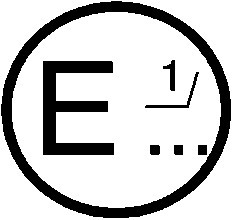 concerning:	APPROVAL GRANTED		APPROVAL EXTENDED		APPROVAL REFUSED		APPROVAL WITHDRAWN		PRODUCTION DEFINITELY DISCONTINUTEDof a type of vehicle with regard to its Vehicle Alarm System pursuant to UN Regulation No. XXXApproval No.			Extension No.	1.	Trademark:	2.	Type and trade name(s):	3.	Name and address of manufacturer:	4.	If applicable, name and address of manufacturer's representative: 	4.1.	Photographs and/or drawings of a representative vehicle:	4.2.	Hand of drive: left / right 24.3.	Alarm system:	4.3.1.	Type approval number, if available:	4.3.1.1.	A detailed description of the vehicle type with regard to the arrangement of the installed VAS illustrated by photographs and/or drawings (where the VAS is already type approved as a separate technical unit, reference may be made to the description in item 4.2. of the VAS manufacturer's information document):4.3.2.	For alarm systems not yet approved4.3.2.1.	A detailed description of the alarm system and of the vehicle parts related to the alarm system installed:	4.3.2.2.	A list of the main components comprising the alarm system:	5.	Brief description of vehicle:	6.	Date of submission of vehicle for approval: 	7.	Technical Service performing the approval tests: 	8.	Date of report issued by that Service:	9.	Number of report issued by that Service:	10.	Approval granted/refused/extended/withdrawn:211.	Place:	12.	Date:	13.	Signature:	14.	Annexed to this communication are the following documents, bearing the approval number indicated above:		15.	Any remarks:	Annex 3Arrangements of approval marks(see paragraphs 4.4. to 4.4.2. of this Regulation)a = 8 mm min.The above approval mark affixed to a vehicle shows that the type concerned was approved in Belgium (E6) pursuant to UN Regulation No. XXX. The first two digits (00) of the approval number indicate that the approval was granted in accordance with the requirements of UN Regulation No. XXX in its original form.Annex 4Model of certificate of conformityI the undersigned	(surname and name)Testify that the vehicle alarm system described below:Make:	Type:		is in total conformity with the type approvedat		on		(place of approval)		(date)as described in the communication form bearing approval No.	Identification of the main component(s):Component:  			Marking:	Done at:			on:	Manufacturer's full address and stamp:	Signature :		(please specify position).Annex 5Model of installation certificateI the undersigned	professional installer, certify that the installation of the vehicle alarm system described below has been carried out by myself pursuant to the mounting instructions supplied by the manufacturer of the system.Description of the vehicleMake:	Type:	Serial number:	Registration number:	Description of the vehicle alarm systemMake:	Type:	Approval number:	Done at:		on:	Installer's full address and stamp:	Signature:	 (please specify position).Annex 6Specifications for mechanical key switches1.	The cylinder of the key switch shall not protrude by more than 1 mm from the cowling, and the protruding part shall be conical.2.	The joint between the cylinder core and the cylinder casing shall be capable of withstanding a tensile force of 600 N and a torque of 25 Nm.3.	The key switch shall be provided with a cylinder drill obstruction.4.	The key profile shall have at least 1,000 effective permutations.5.	The key switch shall not be operable by a key which differs by only one permutation from the key matching the key switch.6.	The key aperture to an external key switch shall be shuttered or otherwise protected against the penetration of dirt and/or waterAnnex 7Electromagnetic compatibilityNote: To test the electromagnetic compatibility, either paragraph 1. or paragraph 2. shall be used, depending on the test facilities.1.	Method ISO1.1.	Apply test pulses 1, 2a/2b, 3a, 3b, 4 and 5a/5b according to the International Standard ISO 7637-2:2004 to the supply lines as well as to other connections of VAS/AS which may be operationally connected to supply lines.Concerning pulse 5, pulse 5b shall be applied on vehicles which include an alternator with internal limitation diode and pulse 5a shall be applied for others cases.Concerning the pulse 2, pulse 2a shall always be applied and pulse 2b could be performed with the agreement between the vehicle manufacturer and the technical approval services.With the agreement of the Technical Service, Test pulse 5a/5b need not be applied in the following circumstances:(a)	Type Approval of a VAS which is to be type approved as a separate technical unit and intended for the fitment to vehicles without any alternators.	In this case, the manufacturer of the VAS shall:	(i)	Specify in item 4.5. of the information document (Annex 1), that the requirement of this paragraph was not applied to the VAS (in accordance with paragraph 7. of this Regulation); and	(ii)	Specify in item 4.1. of the information document, the list of vehicles to which the VAS is intended to be fitted and the relevant installation conditions in item 4.2.(b)	Type approval of a vehicle in respect of an AS intended for fitment to vehicles without alternators.	In this case, the manufacturer shall specify in item 4.5. of the information document (Annex 1), that the requirement of this paragraph does not apply to the AS due to the nature of installation conditions.(c)	Type approval of a vehicle in respect of the installation of a VAS which is type approved as a separate technical unit and intended for the fitment to vehicles without any alternators.	In this case, the vehicle manufacturer shall specify in item 4.5. of the information document (Annex 1), that the requirement of this paragraph does not apply to the installation of the VAS where the relevant installation conditions are met.	This requirement does not apply in cases where the information required in item 2.1. of Annex 1 has already been submitted for the approval of the separate technical unit.	VAS/AS in unset state and set state	The test pulses 1 through 5 shall be applied. The required functional status for all applied test pulses are given in Table 1.Table 1Severity/functional status (for supply lines)1.3.	Immunity against disturbance coupled on signal linesLeads which are not connected to supply lines (e.g. special signal lines) shall be tested in accordance with the International Standard ISO7637-3:1995 (and Corr.1). The required functional status for all applied test pulses are given in Table 2.Table 2Test level / functional status (for signal lines)1.4.	Immunity against radiated high frequency disturbancesTesting of the immunity of a VAS/AS in a vehicle may be performed according to the technical prescriptions and transitional provisions of UN Regulation No. 10, 04 series of amendments and test methods described in Annex 6 for the vehicles and Annex 9 for a separate technical unit.1.5.	Electrical disturbance from electrostatic dischargesImmunity against electrical disturbances shall be tested in accordance with Technical Report ISO/TR 10605-1993.With the agreement of the Technical Service this requirement need not apply in the following circumstances:(a)	Type Approval of a VAS which is to be type approved as a separate technical unit	In this case, the manufacturer of the VAS shall:(i)	Specify in item 4.5. of the information document (Annex 1), that the requirement of this paragraph was not applied to the VAS (in accordance with paragraph 7. of this Regulation); and(ii)	Specify in item 4.1. of the information document, the list of vehicles to which the VAS is intended to be fitted and the relevant installation conditions in item 4.2.(b)	Type approval of a vehicle in respect of an AS	In this case, the manufacturer shall specify in paragraph 4.5. of the information document (Annex 1), that the requirement of this paragraph does not apply to the AS due to the nature of installation conditions and the vehicle manufacturer shall prove it by submitting related documents.(c)	Type approval of a vehicle in respect of the installation of a VAS which is type approved as a separate technical unit	In this case, the vehicle manufacturer shall specify in item 4.5. of the information document (Annex 1), that the requirement of this paragraph does not apply to the installation of the VAS where the relevant installation conditions are met.	This requirement does not apply in cases where the information required in item 2.1. of Annex 1 has already been submitted for the approval of the separate technical unit.1.6.	Radiated emissionsTests shall be performed according to the technical prescriptions and transitional provisions of UN Regulation No. 10, 04 series of amendments prescriptions and according to the test methods described in Annexes 4 and 5 for vehicles or Annexes 7 and 8, for a separate technical unit.2.	Method IEC2.1.	Electromagnetic fieldThe VAS/AS shall undergo the basic test. It shall be subjected to the electromagnetic field test described in IEC Publication 839-1-3-1998 test A-13 with a frequency range from 20 to 1000 MHz, and for a field strength level of 30 V/m.In addition, the VAS/AS shall be subjected to the electrical transient conducted and coupled tests described in the International Standard ISO 7637 Parts 1:1990, 2:1990 and 3:1995, as appropriate.2.2.	Electrical disturbance from electrostatic dischargesThe VAS/AS shall undergo the basic test. It shall be subjected to testing for immunity against electrostatic discharge as described in either EN 61000-4-2, or ISO/TR 10605-1993, at the manufacturer's choice.2.3.	Radiated emissions	The VAS/AS shall be subjected to testing for the suppression of radio frequency interference according to the technical prescriptions and transitional provisions of UN Regulation No. 10, 04 series of amendments and according to tests method described in Annexes 4 and 5 for vehicles and Annexes 7 and 8 for a separate technical unit.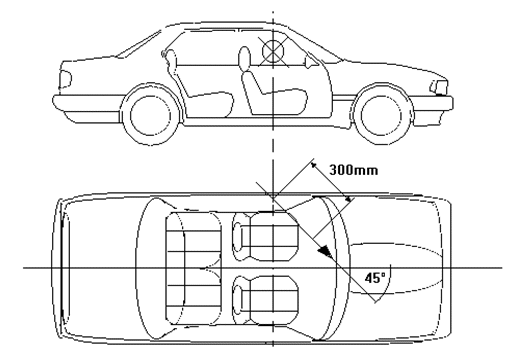 Test pulse numberTest levelFunctional status1IIIC2aIIIB2bIIIC3aIIIA3bIIIA4IIIB5a/5bIIIATest pulse numberTest levelFunctional status3aIIIC3bIIIA